AnexoPerdida de agua en la calle Córdoba 560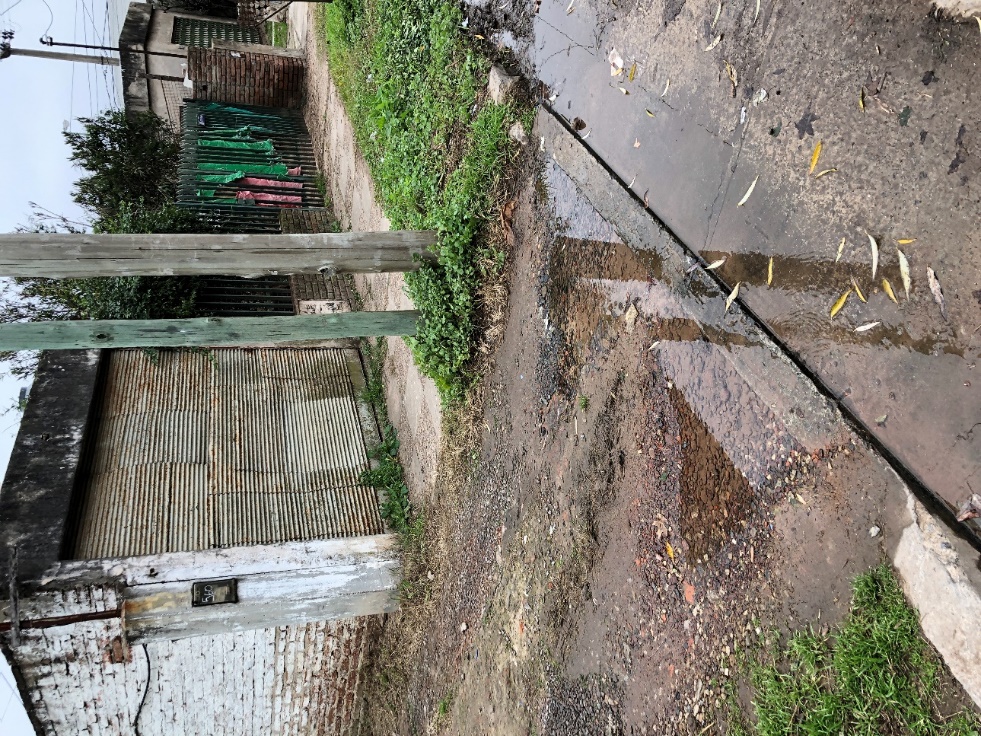 Perdida de agua en la calle Darwin 96Perdida de agua en la calle Rio colorado 85Perdida de agua en la calle Perito Moreno 120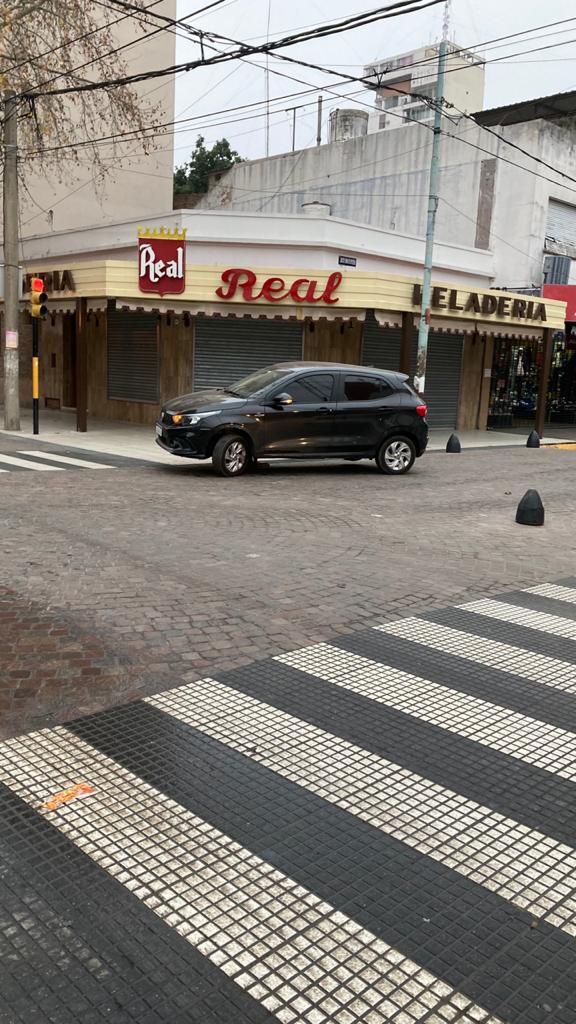 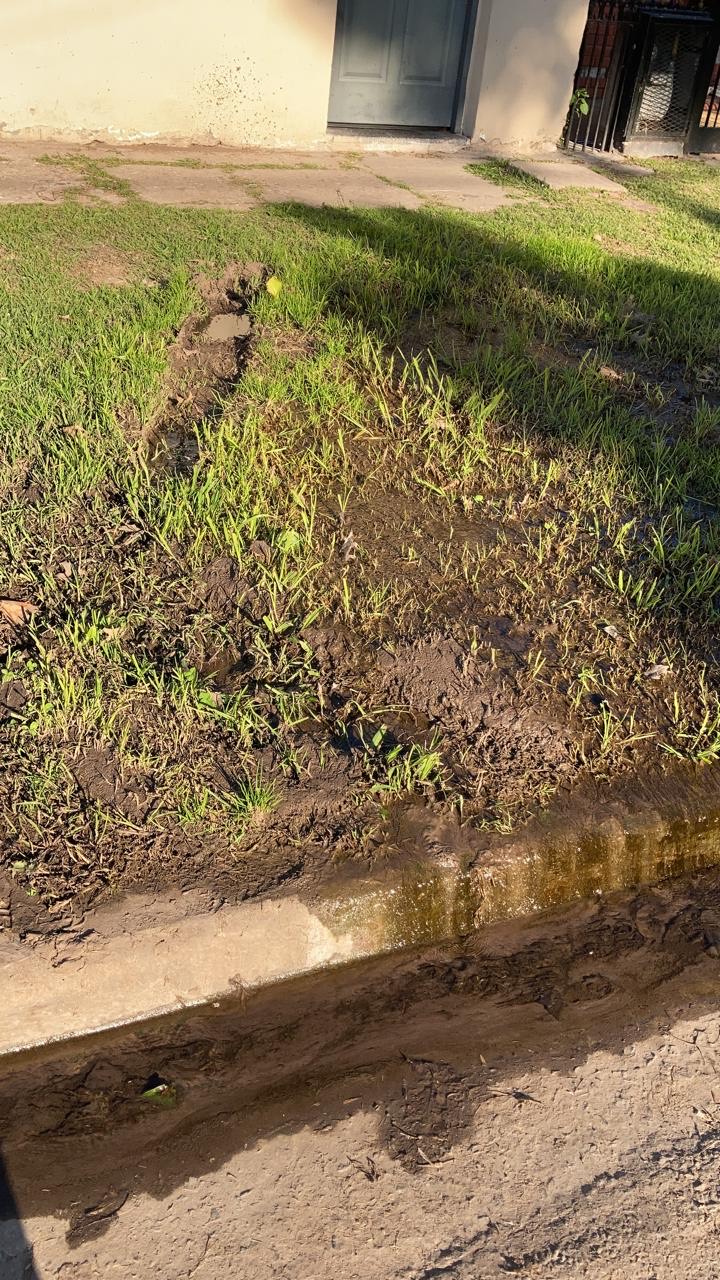 Perdida de agua en la calle Francia 1418, la cual inhabilita el tránsito de la vereda.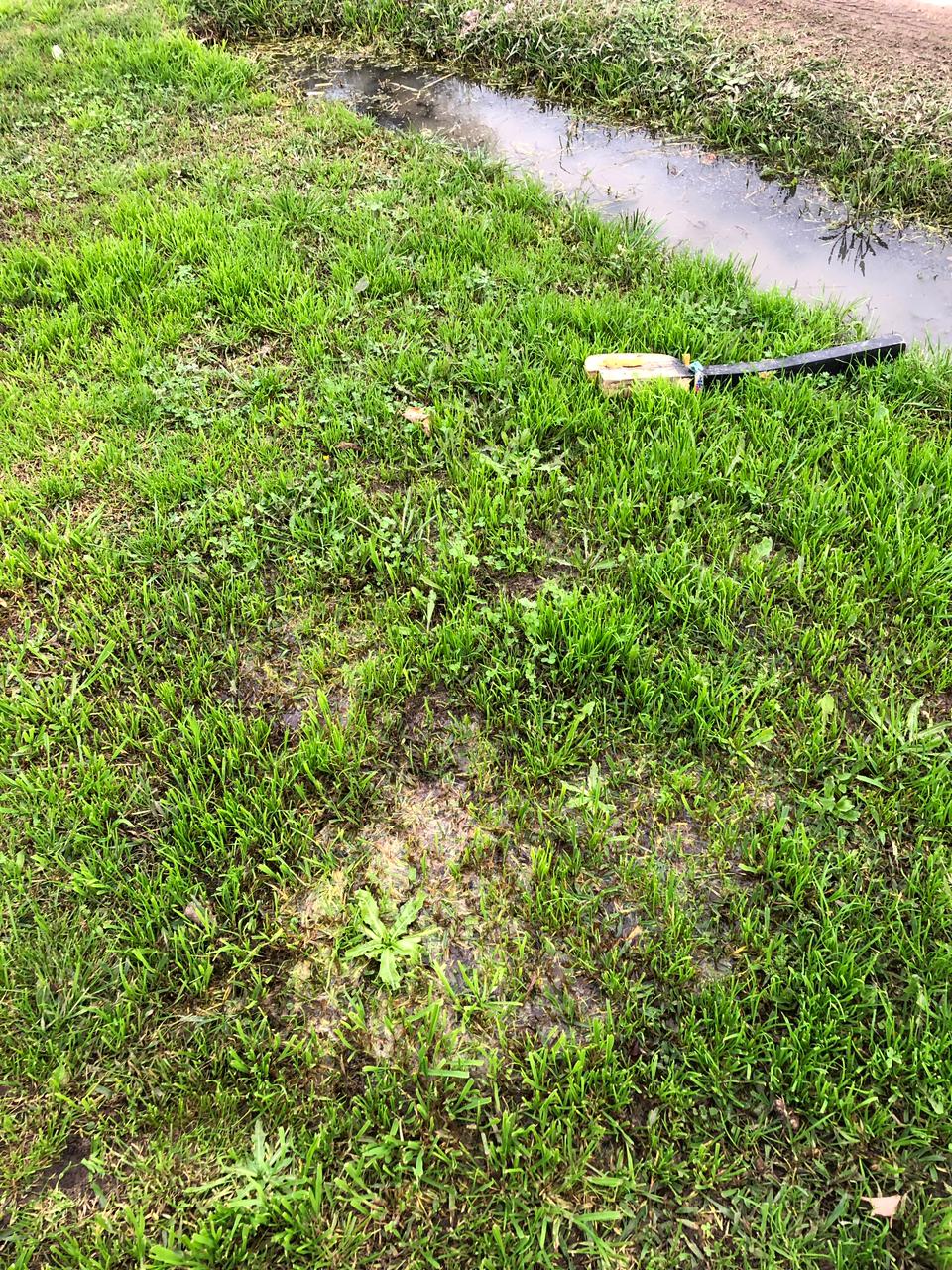 Retirar defensa vial que se encuentra en la intersección de las calles Justa Lima y Rómulo Noya, la cual interfiere al doblar, como se muestra en la siguiente imagen.Mal estado de las calles y falta de cordón cuneta en la zona ubicada entre las calles 44, 46, Juan B. Justo y Berutti, así como necesidad de limpieza y arreglo del zanjón que recorre la calle Juan B. Justo en particular.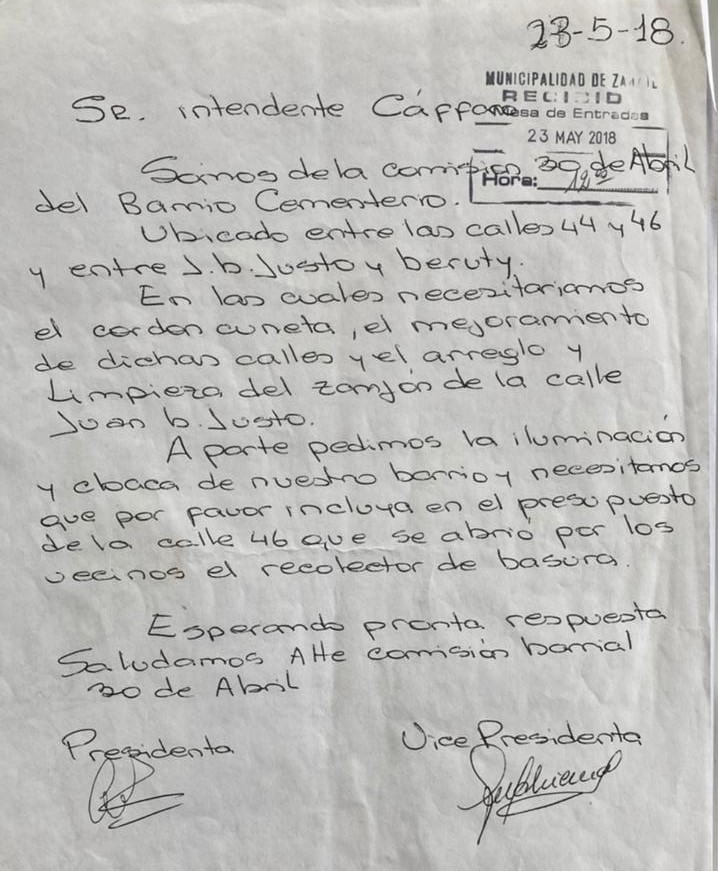 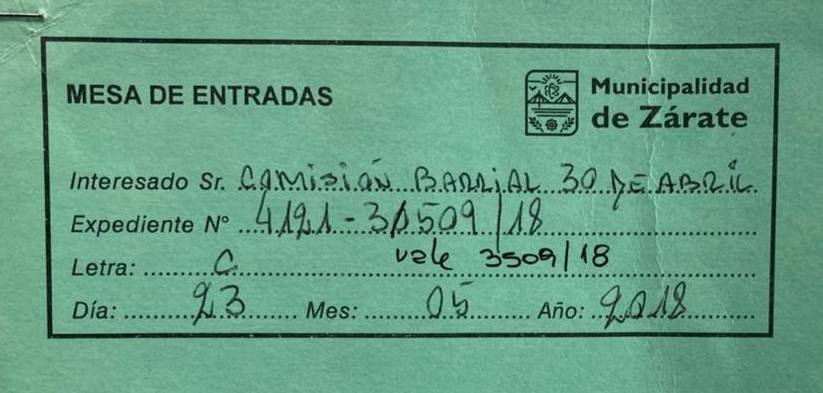 